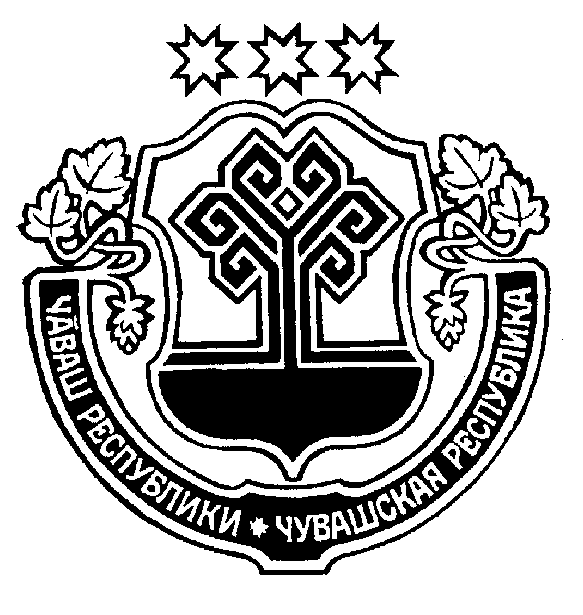  ____________ 2020 =. _________№	                         24.12. 2020 г. № 37    +.м.рле хули		 г. Шумерля В целях приведения в соответствие с Законом Чувашской Республики от 24 ноября 2020 г. № 97 «О внесении изменений в отдельные законодательные акты Чувашской Республики», Положения «О регулировании бюджетных правоотношений в городе Шумерля», утвержденного решением Собрания депутатов города Шумерля Чувашской Республики от 24 августа 2015 г. № 676, Собрание депутатов города Шумерля РЕШИЛО:1. Внести изменение в пункт 4.2., дополнив его абзацем вторым следующего содержания:         «Положения решений Собрания депутатов города Шумерля, приводящих к изменению общего объема доходов бюджета города Шумерля и принятых после внесения проекта решения Собрания депутатов города Шумерля о бюджете города Шумерля на рассмотрение в Собрание депутатов города Шумерля, учитываются в очередном финансовом году при внесении изменений в бюджет города Шумерля на текущий финансовый год и плановый период в части показателей текущего финансового года».2. Настоящее решение вступает в силу после его официального опубликования. Глава города Шумерля								     С.В. ЯргунинПояснительная запискак проекту решения Собрания депутатов «О внесении изменений в Положение «О регулировании бюджетных правоотношений в городе Шумерля», утвержденное решением Собрания депутатов города Шумерля Чувашской Республики от 24 августа 2015 г. N 676»           В целях приведения в соответствие с Законом Чувашской Республики от 24 ноября 2020 г. № 97 «О внесении изменений в отдельные законодательные акты Чувашской Республики», Положения «О регулировании бюджетных правоотношений в городе Шумерля», утвержденного решением Собрания депутатов города Шумерля Чувашской Республики от 24 августа 2015 г. N 676, вносятся изменения в пункт 4.2 вышеуказанного Положения. О внесении изменений в Положение «О регулировании бюджетных правоотношений в городе Шумерля», утвержденное решением Собрания депутатов города Шумерля Чувашской Республики от 24 августа 2015 г. № 676